                Leadership Lesson 1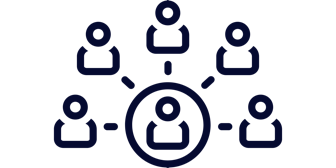                    Influence                       Various PassagesThe Crisis of Leadership- Is there a shortage of leaders?Recognize the need for leadership.Rethink the desire for leadership.Clarifying Leadership- What exactly is true leadership?What leadership is not…Leadership is not just personality.Leadership is not just skills or gifting.Leadership is not just a position or power.Leadership is not just popularity.Leadership is not just seniority.Defining leadershipOswald Sanders: "Leadership is influence, the ability of one person to influence others to follow his or her lead.”Bernard Montgomery: “Leadership is the capacity and will to rally men and women to a common purpose, and the character which inspires confidence.”Li Hung Chang: “There are only three kinds of people—those who are immovable, those who are movable, and those who move them!”President Truman: "A leader is a person who has the ability to get others to do what they don't want to do, and like it."Brian Trainer: “Influencing people by providing purpose, direction, and motivation, while operating to accomplish the mission and improve the organization.”D.E. Hoste: “It occurs to me that perhaps the best test of whether one is qualified to lead, is to find out whether anyone is following.”Christian leadership is following Christ and influencing others to follow Him.“Be ye followers of me, even as I also am of Christ.”1 Corinthians 11:1The Core of Biblical Leadership- What does God say leadership should be?True leadership is sacrificial (Mark 10:38).True leadership is sovereignly selected (Mark 10:40).True leadership is servanthood (Mark 10:43-45).Cultivating your Leadership- What would it take for you to become a leader?Influence others by leveraging your relationships.Influence others through selfless service.Influence others through growing character.Influence with honorable ambition.Influence through divine appointment.Influence through enduring suffering.Prayer Scripture: 	I am the vine, ye are the branches: He that abideth in me, and I in him, the same bringeth forth much fruit: for without me ye can do nothing.John 15:5Single Focus/Cross Impact Requests:Single Focus (Connect, Grow, Serve)Midwest Young Adults ConferenceCommunity over the summer seasonCross Impact IUPUI, Purdue, Ball State, and UIndy (potential at other campuses)Sunday Soul-Winning EffortsSpecific Requests:Jack Elms, Kendall Elms, Jesiah Achenbach, and Max Garcia in military training/serviceJoseph LaPointe’s back and spiritJessica’s Unsaved friend in MormonismIan’s unsaved familyJames as he recovers from his diabetic episode and financial implications (Hau’s friend)Pastor Jonah Scott (Andy’s friend in WI) still fighting the infection that caused sepsis. Lots of ups and downs right now: praying to be home by the end of June. Update: Came home last Saturday!Those heading out for the summer to camps and other ministries and jobs: Joel Montgomery, Emma Reasen, John Barfield, Steven Platt, Ashlyn MoritzAnnouncements:Sunday, June 9- SNF at the Knoedler’s home- please bring a side or drinkMissions Trip- July 19-21 (Due date to sign up, June 12)Romshe ScholarshipInvolvement this Summer (Sunday Morning Bible Study, Wednesdays, coffee bar)Order of Service for tonight:Opening Game: Lemonade- True or False Facts- Colin ElmsOpener: Colin ElmsSongs: Day by Day (p. 150)Great is Thy Faithfulness (p. 134)Announcements: Pastor AndyMessage: Pastor AndyPrayer: Colin Elms